National Risk Framework for Assessment of Children and Young People 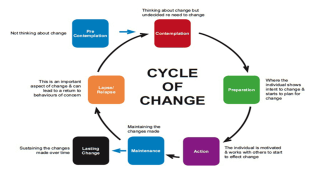 Resistance:  Analysis of Indicators.(Using the information gathered on page 2 please provide your analysis/summary)National Risk Framework for Assessment of Children and Young People Change – Resistance FactorsRisk Indicators forName:CF number:Resistance : Child or Young PersonResistance : People Who Look After MeResistance : People Who Look After MeResistance : My Wider WorldResistance : My Wider WorldResistance  Indicators Particular to the Child
(How I Grow and Develop)Resistance  Indicators Particular to the Child
(How I Grow and Develop)Scapegoated for disclosing family problems Fearful/unwilling to disclose anything furtherIdentifies with the perpetrator/strong feelings for abuserFinds ways of coping with abuse (dissociates )Child normalises damaging home circumstancesResistance Indicators Particular Parent/Carer  
(What I Need from the People who Look after Me)Resistance Indicators Particular Parent/Carer  
(What I Need from the People who Look after Me)Threatening workers  (physical/verbal)No recognition of the problemsHas a different perception of the problems/risks Only recognises some professional concerns No/limited/tokenistic capacity for change)Parent/carer over-whelmed with situationGives different information to different workersSays right things - not backed by behaviours/actionsPast negative relationships with professionalsNo/limited aware-ness of impact of own behaviourLacks under-standing of what is expected of themActively disrupts professional plans and actionsResistance Indicators Particular to the Child’s Family and Wider World (My Wider World)Resistance Indicators Particular to the Child’s Family and Wider World (My Wider World)Poor family/ community support networksChanges service driven not driven by parent/carerProfessional splits/ disagreementsCultural issues impact on engagementServices not available to tackle the problemWhat is the information telling me about the level of concern/risk? (Consider frequency, duration, severity, single or accumulative in nature - significance of factors in reaching a conclusion about the level of risk.)